Peer Evaluation FormEVALUATION OF TEACHING SKILLS / ATTRIBUTES (To be completed by the Peer/Observer)Peer’s Name and Designation: ____________________________ Signature (with Date): _______________Teacher’s Name and Designation: _________________________ Signature (with Date): _______________Note: Please submit this form to the concerned Chairman’s office after completing the peer evaluation process and also provide a copy of the form to the Teacher concerned. 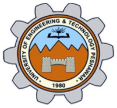 UNIVERSITY OF ENGINEERING AND TECHNOLOGY, PESHAWARFACULTY OF          _____________________________________________DEPARTMENT OF _____________________________________________COURSE / FACULTY INFORMATION COURSE / FACULTY INFORMATION Name of Peer / ObserverName of TeacherSubject / CourseName of TopicYear / SemesterType of Session to be Observed (Please Tick One)LectureLaboratoryTutorial CLASS INFORMATION (to be completed by the Teacher before the session to be observed)CLASS INFORMATION (to be completed by the Teacher before the session to be observed)Number of StudentsLength of Session / ClassLength of ObservationClass / Lab NumberDate / Time/ Day of SessionTeaching Skills / Attributes 12345Outlines the aim and objectives of the topicLinks objectives of the topic with CLOs and PLOsLinks new material to previously learned conceptsDefines new terms clearlyUses concrete examples or illustrations to clarify topic Presents the content at an appropriate speedExplains content with confidencePresents the content in a logical sequenceUses available teaching aids effectivelyCommunicates clearly using the medium of instructionDevelops a relationship of understanding with studentsStimulates students’ interest throughout the lectureEncourages students for asking questionsChecks the students’ comprehensionMaintains eye contact with studentsSummarizes key ideas at the endKeeps within the time limitTotal score:Total score:Total score:Total score:Total score:Total score:Please tick  the number that corresponds closely to what you observed during the session. Excellent: 90 – 100%, Very Good: 80 – 89%, Good: 65 – 79%, Average:  50 – 64%, Needs Improvement: Below 50%.Please tick  the number that corresponds closely to what you observed during the session. Excellent: 90 – 100%, Very Good: 80 – 89%, Good: 65 – 79%, Average:  50 – 64%, Needs Improvement: Below 50%.Please tick  the number that corresponds closely to what you observed during the session. Excellent: 90 – 100%, Very Good: 80 – 89%, Good: 65 – 79%, Average:  50 – 64%, Needs Improvement: Below 50%.Please tick  the number that corresponds closely to what you observed during the session. Excellent: 90 – 100%, Very Good: 80 – 89%, Good: 65 – 79%, Average:  50 – 64%, Needs Improvement: Below 50%.Please tick  the number that corresponds closely to what you observed during the session. Excellent: 90 – 100%, Very Good: 80 – 89%, Good: 65 – 79%, Average:  50 – 64%, Needs Improvement: Below 50%.Please tick  the number that corresponds closely to what you observed during the session. Excellent: 90 – 100%, Very Good: 80 – 89%, Good: 65 – 79%, Average:  50 – 64%, Needs Improvement: Below 50%.Please tick  the number that corresponds closely to what you observed during the session. Excellent: 90 – 100%, Very Good: 80 – 89%, Good: 65 – 79%, Average:  50 – 64%, Needs Improvement: Below 50%.SUMMARY AND AREAS FOR IMPROVEMENT (to be completed by the Peer / Observer) Please (i) summarize the overall quality of the session in relation to the Course Learning Outcomes (CLOs), Knowledge of the Subject Matter, Organization of the Session / Lecture, Teaching Effectiveness, Students – Teacher Interaction, and Use of Teaching & Learning Recourses and also, (ii) identify for the Teacher the areas/attributes he/she needs to improve.Note: An additional sheet may be used as an attachment, if required. FUTURE ACTION PLAN (to be completed by the Teacher)Note: An additional sheet may be used as an attachment, if required.